BAB 4PENDEKATAN PROGRAM DASAR PERENCANAANDAN PERANCANGAN ARSITEKTURPendekatan program dasar perencanaan dan perancangan adalah sebagai acuan untuk penyusunan Landasan Program Perencanaan dan Perancangan Pondok Pesantren Modern tingkat MTs. Dengan melakukan pendekatan ini diharapkan dalam perancangan Pondok Pesantren Modern tingkat MTs akan lebih mendekati kelayakan dalam memenuhi persyaratan pembangunan sebuah sarana pendidikan di Kecamatan Cipayung Kota Depok.Dasar pendekatan yang harus diperhatikan adalah sebagai berikut :Pendekatan Aspek Fungsional Pondok Pesantren Modern tingkat MTs didesain dengan berbagai fasilitas. Dasar pendekatan fungsional bertitik tolak pada pelaku aktivitas, jenis aktivitas, proses aktivitas, jenis fasilitas, kapasitas dan besaran ruang. Pendekatan Aspek Kontekstual Dasar pendekatan kontekstual adalah kelayakan lokasi dan tapak bagi Pondok Pesantren Modern tingkat MTs di Kecamatan Cipayung Kota Depok. Pendekatan Aspek Kinerja Pondok Pesantren Modern tingkat MTs memerlukan suatu kelengkapan fasilitas bangunan dan yang digunakan untuk menunjang tercapainya unsur-unsur kenyamanan, kemudahan, komunikasi, dan mobilitas dalam bangunan. Oleh karena itu, perlu pendekatan sistem utilitas bangunanPendekatan Aspek Teknis Aktivitas utama Pondok Pesantren Modern tingkat MTs adalah aktivitas belajar mengajar dengan beberapa aktivitas penunjang seperti beribadah dan kegiatan administrasi.  Oleh karena itu perlu adanya suatu pendekatan sistem struktur dan modul serta pemilihan bahan bangunan yang cocok untuk aktivitas tersebut yang dapat mewadahi kegiatan di dalamnya.Pendekatan Aspek Arsitektural Aspek arsitektural bangunan yang akan ditampilkan Pondok Pesantren Modern tingkat MTs ini memperhatikan masalah kontekstual serta citra bangunan yang modern, nyaman, dan ramah lingkungan. 4.1.	Pendekatan Aspek Fungsional4.1.1	Pendekatan Pelaku dan Aktivitas ProyekSesuai dengan Kurikulum SMP / MTs tahun 2013, serta sesuai dengan Peraturan Kementrian Agama Nomor 13 tahun 2014, Kurikulum yang terdapat di Pondok Pesantren Modern tingkat MTs ialah sebagai berikut :*keterangan : Mata Pelajaran Seni Budaya dapat memuat Bahasa DaerahTabel 4.1. Kurikulum Pondok Pesantren tingkat MTs(Sumber: Kurikulum SMP / MTs tahun 2013 dan Peraturan Kementrian Agama Nomor 13 tahun 2014)Pengguna bangunan Pondok Pesantren Modern tingkat MTs adalah mereka yang secara langsung melakukan aktivitas di dalam bangunan ini. Berdasarkan Peraturan Menteri Agama Nomor 3 tahun 1979, Peraturan Kementrian Agama Nomor 13 tahun 2014, Kurikulum SMP / MTs tahun 2013, dan hasil studi banding, pelaku, aktivitas, serta kebutuhan ruang yang terdapat dalam Pondok Pesantren Modern tingkat MTs dapat dikelompokkan menjadi : Tabel 4.2. Pelaku, aktivitas, dan kebutuhan ruang di Pondok Pesantren(Sumber: Analisa, 2016)Berdasarkan penjabaran di atas, berikut perkiraan struktur organisasi pengelola :Diagram 4.1. Struktur Organisasi Pondok Pesantren Modern tingkat MTs(Sumber: Analisa, 2016)Pendekatan Jenis AktivitasJenis aktivitas yang ada di pondok pesantren dikelompokkan menjadi 4 kelompok, yaitu :Kelompok Aktivitas Utama :Memimpin / Mengelola pondok pesantrenKegiatan belajar mengajarKegiatan asramaBeribadahKelompok Aktivitas PendukungKegiatan dalam kantor di pondok pesantrenKegiatan indoorKegiatan di perpustakaanKegiatan di laboratoriumKegiatan yang berhubungan dengan kesehatanKelompok Aktivitas PenunjangKegiatan makan dan minumKegiatan membeli ATKKegiatan outdoor / olahragaBerkunjung ke pondok pesantrenParkir kendaraanKelompok Aktivitas ServisMenjaga keamanan pondok pesantrenKegiatan kebersihanKegiatan masak memasak di kantinKegiatan MCK4.1.3.	Pendekatan Kebutuhan RuangAnalisa terhadap aktivitas pelaku dan kebutuhan ruang pada Pondok Pesantren ini adalah sebagai berikut :Tabel 4.3. Kebutuhan ruang di Pondok Pesantren(Sumber: Analisa, 2016)Pendekatan Hubungan RuangDalam penyusunan ruang-ruang dalam sebuah Pondok Pesantren Modern, pengelompokan ruang-ruang berdasarkan kelompok kegiatan yang bertujuan untuk menciptakan efektifitas dan efisiensi ruang diperlukan hubungan antar ruang yang jelas seperti berikut:Pendekatan Sirkulasi RuangPengurus / KyaiUstadz / GuruUstadz / Guru yang tinggal di asramaSantriKepala Bagian / StafPustakawanSecurityCleaning ServicePengurus DapurTamuPendekatan KapasitasPerhitungan Jumlah SiswaUntuk menentukan jumlah santri di Pondok Pesantren Modern tingkat MTs ini, menggunakan pertimbangan standar yang sesuai dengan Sk Dirjen Dikdasmen RI Nomor 541/C.C3/Kep/MN/2004 tentang Pedoman Tipe SMP, yaitu.Tipe A (≥ 27 rombel) : memiliki 3 wakil kepala sekolahTipe A1 (24 – 26 rombel) : memiliki 2 wakil kepala sekolahTipe A2 (21 – 24 rombel) : memiliki 2 wakil kepala sekolahTipe B (18 – 20 rombel) : memiliki 2 wakil kepala sekolahTipe B1 (15 – 19 rombel) : memiliki 2 wakil kepala sekolahTipe B2 (12 -14  rombel) : memiliki 1 wakil kepala sekolahTipe C (9 – 11 rombel) : memiliki 1 wakil kepala sekolahTipe C1 (6 – 8 rombel) : tidak memiliki wakil kepala sekolahTipe C2 (3 – 5 rombel) : tidak memiliki wakil kepala sekolahBerdasarkan SK tersebut, maka Pondok Pesantren Modern tingkat MTs ini termasuk dalam kategori tipe C2, terdiri dari 3 – 5 rombel dan tidak memiliki wakil kepala sekolah.Dari data diatas dapat dicari perkiraan jumlah santri yang akan belajar di Pesantren Modern tingkat MTs 2 tahun kedepan menggunakan rumus aritmatika :Un = a + b (n-1)Keterangan :Un = tahun ke-na	= jumlah peserta pada tahun yang dijadikan acuanb	= perbedaan jumlah peserta tiap tahunn	= tahun ke-nPerhitungan :U2    = 100+ 0(2-1)= 100+ 0(1)= 100 + 0= 100 santri Jadi, berdasarkan hitungan diatas, perkiraan jumlah santri yang tinggal di pondok pesantren ini 2 tahun ke depan berjumlah 100 santri.Jumlah santri di Pondok Pesantren Modern tingkat MTs ini direncanakan dengan 25 orang per kelasnya, sehingga jumlah santri per-angkatan adalah 25 santri x 4 kelas = 100 santri per-angkatan.Jadi, jumlah seluruh santri (santri laki – laki dan perempuan ) yang ada di Pondok Pesntren Modern tngkat MTs ini berjumlah 100 santri x 3 tingkat = 300 santri.Perhitungan Jumlah GuruMenurut Peraturan Pemerintah Nomor 74 Tahun 2008 tentang Guru, menerangkan bahwa minimal tatap muka adalah 18 jam satu mata pelajaran dalam seminggu, sehigga dibutuhkan tenaga guru :Sumber : Surat Edaran Bersama Menpan & BAKN Tentang Angka Kredit Jabatan Guru (2012)Karena tiap – tiap angkatan bobot mata pelajaran tidak sama, maka untuk perhitungan jumlah guru diambil dari bobot mata pelajaran tertinggi.Perhitungan Jumlah Pengelola Pondok PesantrenTabel 4.4. Perhitungan Jumlah Pengelola Pondok Pesantren(Sumber: Analisa, 2016)Perhitungan Kapasitas  Pengunjung / Tamu Pondok PesantrenPengunjung/ tamu yang mempunyai keperluan untuk melakukan studi banding diasumsikan berjumlah 20 orang, serta tamu instansi berjumlah 6 orang dan masyarakat dari luar pondok yang melakukan sholat jum’at atau kegiatan ibadah lainnya diasumsikan berjumlah 20% dari total jumlah santri yaitu 60 orang.Pendekatan Besaran RuangDalam pendekatan perhitungan besaran ruang, masing-masing kelompok menggunakan beberapa referensi yang dijadikan standar :Tabel 4.5. Standar Besaran Progam RuangSelain itu, dalam perhitungan program ruang perlu diperhatikan standar sirkulasi atau flow area berdasarkan Time Saver Standard for Building Types, 2nd Edition adalah sirkulasi yang dibuat berdasarkan tingkat kenyamanan, yaitu :5 % - 10 %		= Standar minimum sirkulasi20 %			= Standar kebutuhan keleluasan sirkulasi30 %			= Tuntutan kenyamanan fisik40 %			= Tuntutan kenyamanan psikologis50 %			= Tuntutan spesifik kegiatan70 % - 100 %		= Terkait dengan banyak kegiatanAdapun tabel-tabel Pendekatan Besaran Ruang adalah sebagai berikut :Tabel 4.6. Besaran Ruang Pengelola Pondok Pesantren(Sumber: Analisa, 2016)Tabel 4.7. Besaran Ruang untuk Kegiatan Pendidikan di Pondok Pesantren(Sumber: Analisa, 2016)Tabel 4.8. Besaran Ruang Hunian di Pondok Pesantren(Sumber: Analisa, 2016)Tabel 4.9. Besaran Ruang Peribadatan di Pondok Pesantren(Sumber: Analisa, 2016)Tabel 4.10. Besaran Ruang Fasilitas Penunjang Pondok Pesantren(Sumber: Analisa, 2016)Tabel 4.11. Besaran Ruang Parkir Pondok Pesantren(Sumber: Analisa, 2016)Tabel 4.12. Total Luas Bangunan Keseluruhan(Sumber: Analisa, 2016)Diketahui : Luas Total Bangunan = 7289.915 m2		   KDB = 60 %		   KLB = 1.8Ditanya : Luas tapak yang diperlukan ?Jawaban :Luas Tapak x KDB = Luas tapak yang boleh dibangunLuas tapak yang boleh dibangun x KLB = Max. Luas total bangunanMax. Luas total bangunan = Luas tapak yang boleh dibangun x KLB= Luas Tapak x KDB x KLBMin. Luas Tapak = Max. Luas total bangunan(KDB x KLB)Min. Luas Tapak = 7165.115 m2 =   7165.115 m2 =  6634.3657 m2(60 % x 1.8)	      1.08Min. Luas Tapak = 6634.3657 m2Jadi, minimal luas tapak yang diperlukan untuk perencanaan Pondok Pesantren Modern tingkat MTS adalah 6634.3657 m24.2.	Pendekatan Aspek Konstektual4.2.1	Pemilihan TapakPemilihan Pindok Pesantren Modern tingkat MTs mengacu pada beberapa karekteristik yang berfungsi sebagai pertimbangan pemilihan tapak. Karakteristik tersebut antara lain :Aksesibilitas. Merupakan kemudahan dalam pencapaian tapak, dimana ada tidaknya sarana pencapaian, kondisi jalan dsb. Tapak yang terpilih harus memiliki potensi dilewati kendaraan dalam jumlah sedang dan banyak, serta kapasitas jalur sirkulasi yang baik. Ketersediaan Lahan.Bangunan Pondok Pesantren Modern tingkat MTs ini merupakan bangunan yang berkapasitas ± 300 orang, maka diperlukan lahan yang luas untuk mampu menampung segala aktivitas yang akan berlangsung di dalamnya.Jaringan utilitas kotaKetersediaan falitas kota dan jaringan kota merupakan salah satu faktor mutlak pemilihan tapak. Tapak harus memiliki jaringan kota yang baik, sehingga memudahkan dalam pengelolaan teknis bangunan yang akan dibangun.Di Kecamatan Cipayung terdapat tiga alternatif tapak yang dianggap sesuai dengan bangunan yang direncanakan. Tiga alternatif tapak tersebut akan diseleksi secara lebih detail, satu – persatu dengan pertimbangan masing – masing kriteria yang ada. Lokasi yang paling banyak masuk dalam seleksi dari tiap kriteria dianggap sebagai lokasi yang paling sesuai untuk membangun bangunan yang direncanakan.4.2.1.1.  Alternatif Tapak 1Alternatif tapak 1 untuk perencanaan bangunan Pondok Pesantren Modern tingkat MTs adalah sebagai berikut :Alternatif tapak 1 berada di di Jl. Gandaria 1 Kecamatan Cipayung:Alternatif tapak 1 berada di Jl. Gandaria 1 Kecamatan CipayungKondisi Eksisting LahanLuas lahan : ± 3,5 m2Koefisien Dasar Bangunan ( KDB ) : 60 %Koefisien Lantai Bangunan ( KLB ) : 1.8Ketinggian bangunan setempat : 1 – maksimal 3 lantaiKarakteristik Site di Jl. Gandaria 1 Kecamatan CipayungAksesibilitas mudah, karena letaknya dekat dengan jalan utama (Jalan Raya Citayam)Luas jalan gang ± 5 mJaringan utilitas seperti listrik, telepon dan air bersih sudah mencapai pada site.Kondisi lahan saat ini kosong belum ada bangunan yang terbangun.Batasan LahanUtara : Jalan gangTimur : Permukiman wargaSelatan : Jalan gangBarat : Permukiman wargaFoto :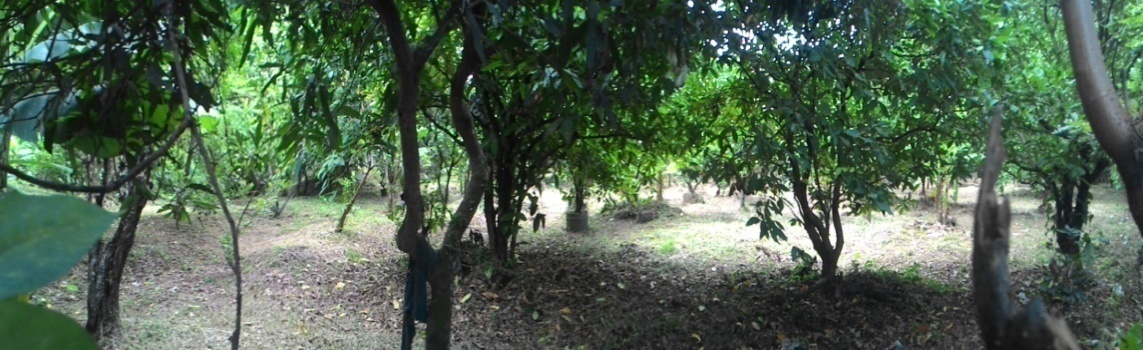 Gambar 4.1. Alternatif Tapak 1(Sumber: Dokumen Pribadi, 2016)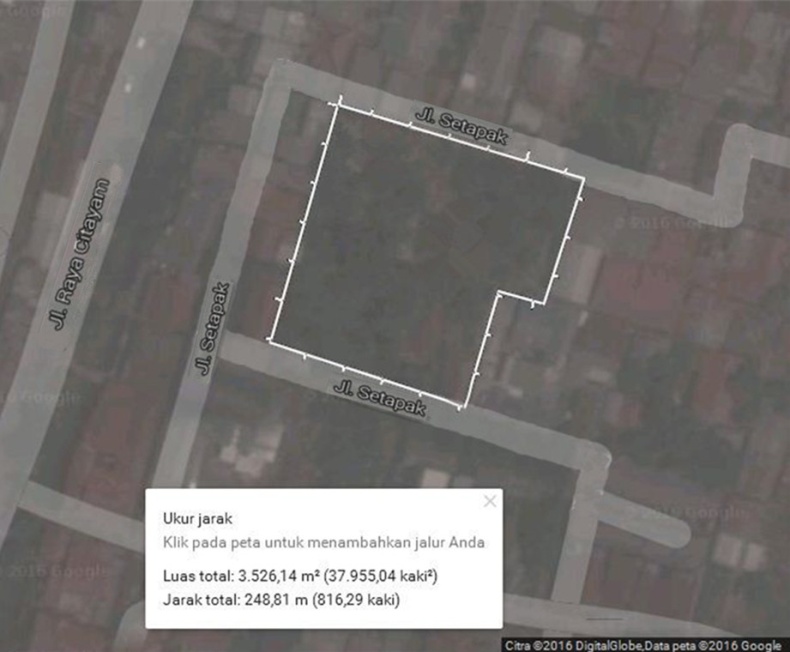 Gambar 4.2. Alternatif Tapak 1 via Google Map(Sumber: Google Map, 2016)4.2.1.2.  Alternatif Tapak 2Alternatif tapak 2 untuk perencanaan bangunan Pondok Pesantren Modern tingkat MTs adalah sebagai berikut :Alternatif tapak 2 berada di di Jl. Pule Kecamatan Cipayung :Alternatif tapak 1 berada di Jl. Pule Kecamatan CipayungKondisi Eksisting LahanLuas lahan : ± 4,5 m2Koefisien Dasar Bangunan ( KDB ) : 60 %Koefisien Lantai Bangunan ( KLB ) : 1.8Ketinggian bangunan setempat : 1 – maksimal 3 lantaiKarakteristik Site di Jl. Pule Kecamatan CipayungAksesibilitas mudah, karena letaknya dekat dengan jalan utama (Jalan Raya Citayam)Luas jalan gang ± 5 mJaringan utilitas seperti listrik, telepon dan air bersih sudah mencapai pada site.Kondisi lahan saat ini kosong belum ada bangunan yang terbangun.Batasan LahanUtara : Jalan gangTimur : Permukiman wargaSelatan : Jalan gangBarat : Permukiman wargaFoto :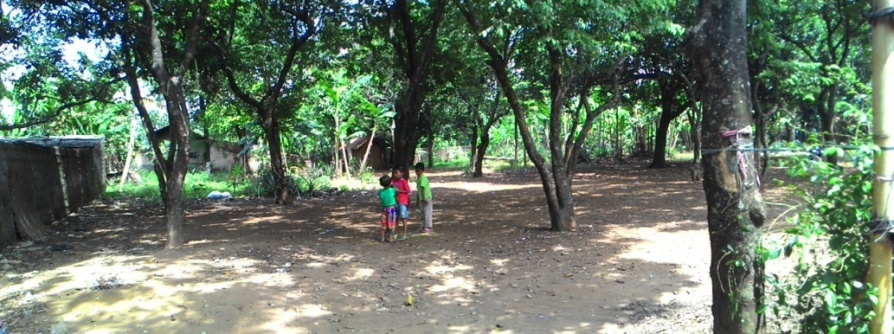 Gambar 4.3. Alternatif Tapak 2(Sumber: Dokumen Pribadi, 2016)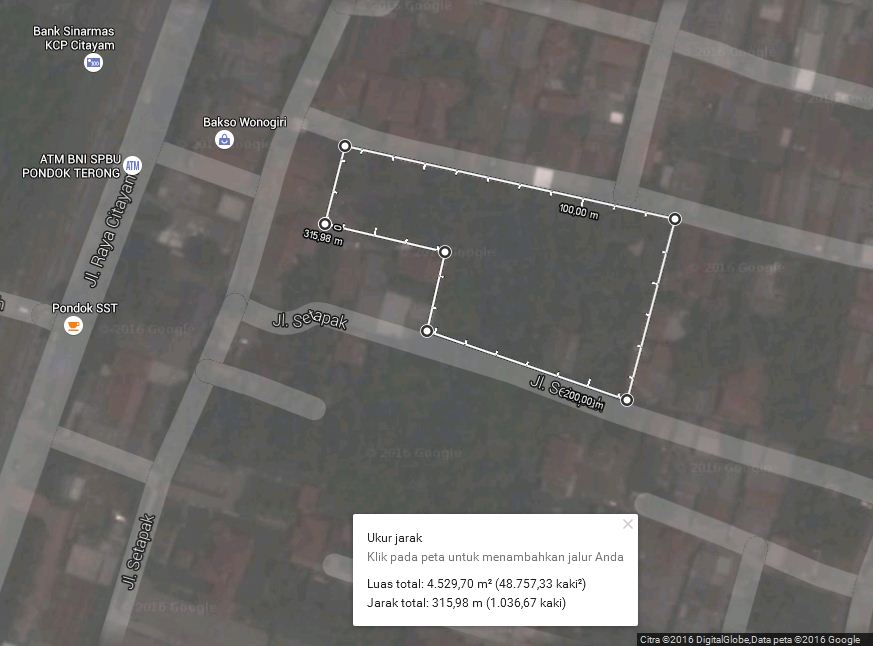 Gambar 4.4. Alternatif Tapak 2 via Google Map(Sumber: Google Map, 2016)4.2.1.3.  Alternatif Tapak 3Alternatif tapak 3 untuk perencanaan bangunan Pondok Pesantren Modern tingkat MTs adalah sebagai berikut :Alternatif tapak 3 berada di di Jl. Mandor Kecamatan Cipayung :Alternatif tapak 1 berada di Jl. Mandor Kecamatan CipayungKondisi Eksisting LahanLuas lahan : ± 9,125 m2Koefisien Dasar Bangunan ( KDB ) : 60 %Koefisien Lantai Bangunan ( KLB ) : 1.8Ketinggian bangunan setempat : 1 – maksimal 3 lantaiKarakteristik Site di Jl. Mandor Kecamatan CipayungAksesibilitas mudah, karena letaknya dekat dengan jalan utama (Jalan Raya Citayam)Luas jalan gang ± 5 mSite dekat dengan tempat ibadah (Masjid Ar- Rahman)Jaringan utilitas seperti listrik, telepon dan air bersih sudah mencapai pada site.Kondisi lahan saat ini kosong belum ada bangunan yang terbangun.Batasan LahanUtara : Jalan gangTimur : Jalan gangSelatan : Jalan gangBarat : Jalan gangFoto :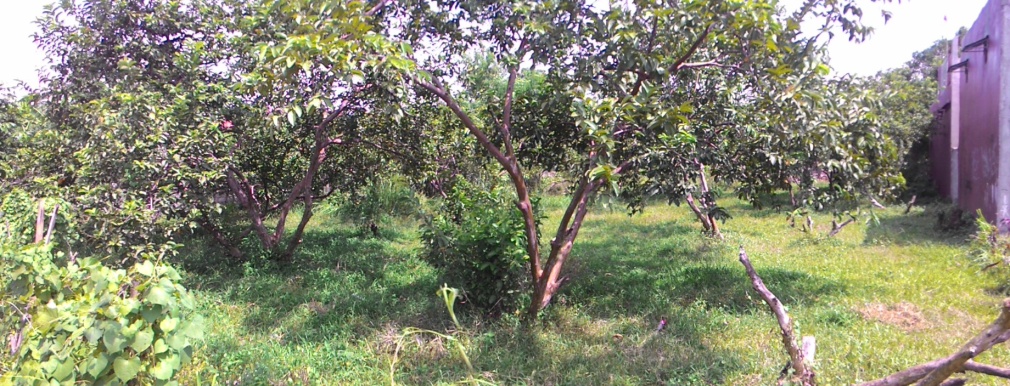 Gambar 4.5. Alternatif Tapak 3(Sumber: Dokumen Pribadi, 2016)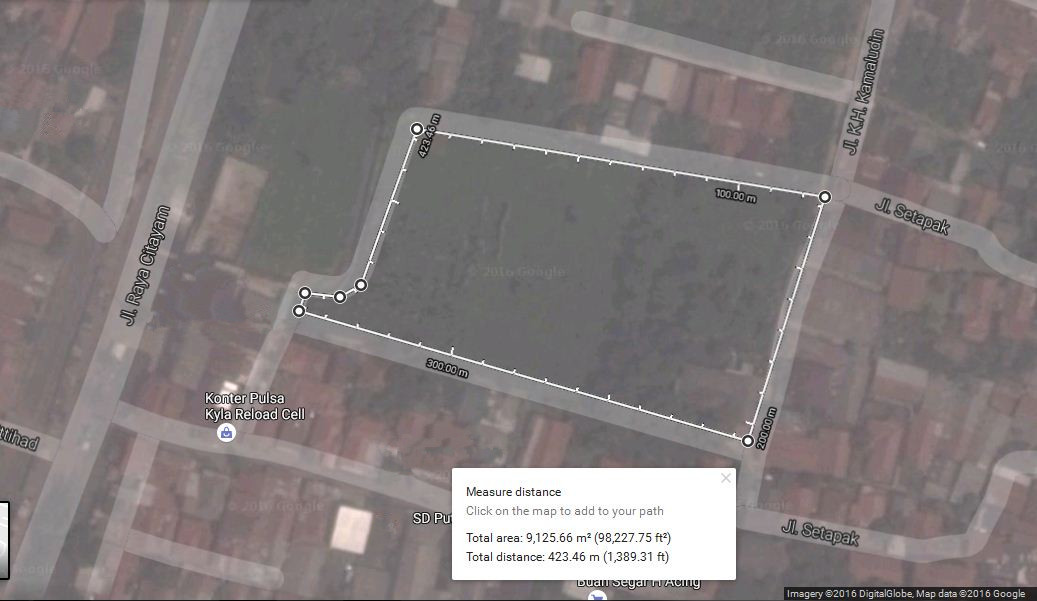 Gambar 4.6. Alternatif Tapak 3 via Google Map(Sumber: Google Map, 2016)Dalam menentukan tapak yang sesuai untuk bangunan Pondok Pesantren diperlukan scoring pada masing - masing site agar didapatkan tapak terbaik. Berikut adalah hasil scoring tapak dengan nilai 1 – 5 :Scoring Tapak 1Tabel 4.13. Scoring Tapak 1(Sumber: Analisa, 2016)Scoring Tapak 2Tabel 4.14. Scoring Tapak 2(Sumber: Analisa, 2016)Scoring Tapak 3Tabel 4.15. Scoring Tapak 3(Sumber: Analisa, 2016)4.2.2	Tapak TerpilihDengan melihat potensi yang ada di setiap tapak dengan kelebihan dan kelemahan masing-masing tapak, serta sesuai dengan minimal luas tapak yang diperlukan, maka tapak yang terpilih adalah Alternatif tapak 3 yang merupakan lahan kosong dengan luas site ± 9,125 m2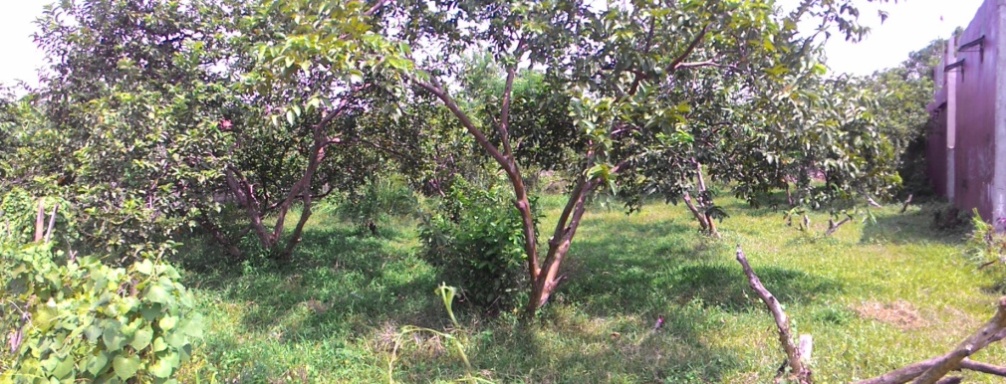 Gambar 4.7. Tapak Terpilih(Sumber: Dokumen Pribadi, 2016)Gambar 4.8. Tapak Terpilih via Google Map(Sumber: Google Map, 2016)Lokasi tapak ini sesuai dengan peraturan bangunan sebagai berikut :Koefisien Dasar Bangunan ( KDB ) : 60 %Koefisien Lantai Bangunan ( KLB ) : 1.3Ketinggian bangunan setempat : 1 – maksimal 3 lantaiPotensi site terpilih adalah sebagai berikut :Site berada dekat dengan tempat ibadah (Masjid Ar-Rahman)Site berada pada kawasan yang tepat untuk pendidikan.Site berada di Jalan Mandor Kecamatan Cipayung yang dapat diakses dengan mudah dari jalan utama (Jalan Raya Citayam) Site dapat dilalui oleh kendaraan roda 2 dan 4Jaringan listrik, telepon dan air bersih sudah mencapai pada site.Kontur site relatif datar.Ukuran site yang luas sangat sesuai untuk bangunan Pondok Pesantren Modern tingkat MTs.4.3.	Pendekatan Aspek Kinerja4.3.1.	 Pendekatan Sistem UtilitasSistem Jaringan Air BersihAir bersih merupakan salah satu sumber kebutuhan manusia untuk bertahan hidup. Kebutuhan air bersih untuk kebutuhan sekolah diperkirakan mencapai 75/liter/orang/hari dan kebutuhan asrama adalah 150/liter/orang/hari. Untuk memenuhi berbagai kebutuhan air bersih yang ada di bangunan sumber air bersih berasal dari PDAM dan sumur artesis.Air bersih diperoleh dari PDAM dan sumur artesis dengan 2 metode distribusi, yaitu :Up Feed DistributionKeuntungan dari Up Feed Distribution adalah tidak dibutuhkannya tangki penyimpanan diatas bangunan, tangki penyimpanan diatas bangunan, akan tetapi aliran air tidak dapat mengalir jika terjadi pemadaman listrik, dibutuhkan beberapa pompa tekan otomatis kekuatan tinggi dan biasanya kekuatan air relative kecil pada area teratasDown Feed DistributionDari sumber air dipompa keatas, ditampung dalam roof tank, lalu dikonsumsikan di level bangunan dibawahnya. Keuntungannya adalah kelangsungan air terjamin meskipin listrik padam dan kekuatan air disetiap lantai sama.Sistem Jaringan Air KotorAir kotor terbagi menjadi 3, yaitu :Air kotor dari pengguna bangunan yang berasal dari lavatory dapat disaring dan diolah menggunakan salran pengolahan limba atau sawage treatmentAir hujan yang dapat dibuang ke saluran kotaAir kotor yang berasal dari laboratorium, terlebih dahulu masuk ke dalam water treatment sebelum dibuang ke saluran kotaSistem Energi / Listrik BangunanJaringan listrik sangat diperlukan untuk memenuhi kebutuhan penunjang kegiatan belajar, sumber penerangan buatan, pompa, AC dan peralatan mekanikal elektrikal lainnya. Sumber tenaga listrik yang digunakan dalam bangunan adalah PLN dengan generator set sebagai sumber listrik cadangan dalam keadaan darurat. Generator set ini menggunakan diatur menggunakan sistem automatic switch yang berfungsi secara otomatis akan menghidupkan genset pada saat jaringan listrik PLN mengalami pemadaman sengan delay sekitar 10 detik. Agar getaran yang ditimbulkan oleh genset tidak mengganggu aktivitas pada bangunan maka letak ruang generator akan dipisahkan dari bangunan utama atau mengguanakan peredam suara dan peredam getaran.Sistem Transportasi VertikalBangunan Pondok Pesantren Modern tingkat MTs ini memiliki lebih dari 1 lantai, maka alternatif sistem transportasi vertikal yang digunakan untuk menghubungkan antara lantai satu dan lantai lainnya menggunakan :TanggaTangga dapat digunakan saat alat tranportasi lainnya tidak berfungsi, selain itu tangga juga sangat berguna bagi sarana penyelamatan diri dari bahaya kebakaran. Beberapa kelebihan dari tangga adalah murah dan perawatannya mudah.Escalator dan LiftEscalator dan Lift adalah alat transportasi vertikal pada bangunan yang pengoperasiannya menggunakan mesin. Oleh karena itu, sistem ini memiliki kelebihan dalam hal kecepatan dibandingkan dengan sistem transportasi lain, namun saat terjadi pemadaman listrik, sistem ini tidak dapat digunakan.RamRam dapat digunakan sebagai alat tranportasi yang terletak didalam bangunan maupun di dalam bangunan.Sistem KomunikasiBerdasarkan cara penggunaannya, sistem komunikasi dapat dibedakan menjadi 2 jenis, yaitu :Komunikasi InternalKomunikasi internal adalah sistem komunikasi yang terjadi didalam satu bangunan. Alat komunikasi internal antara lainintercom, handy talky ( untuk pengguna invidu dua arah ). Sertaspeaker / sound system dan Local Area Network ( LAN ) yangmerupakan sistem komunikasi data berkecapatan tinggi untukpertukaran informasi mengingat banyaknya kelompok kegiatanpada bangunan pondok pesantren ini.Komunasi EksternalKomunikasi eksternal adalah sistem komunikasi yang terjadidari dan ke luar bangunan. Alat komunikasi eksternal antaralain telepon, faximile, internet, PABX untuk mengontrolhubungan komunikasi keluar dan masuk yang ada di dalambangunan.Sistem Pengelolaan SampahSistem pembuangan sampah pada Pondok Pesantren Modern tingkat MTs ini adalah dengan cara mengumpulkan sampah dari tempat sampah di masing-masing ruangan maupun bangunan, kemudian dikumpulkan pada kantong-kantong sampah. Sampah dikelompokkan menjadi sampah kering dan sampah basah dalam bak penampungan sementara, yang kemudian akan dibuang ke tempat pembuangan akhir (TPA) kota.Sistem Pemadaman KebakaranPencegahan akan bahaya kebakaran pada bangunan gedung merupakan hal yang sangat penting. Sebagai tanda untuk mencegah dan menanggulangi bahaya kebakaran dibedakan menjadi dua maca, yaitu :Pendeteksi kebakaranHeat detector, yaitu alat untuk mendeteksi panas dalam ruangan. Apabila panas / suhu dalam ruangan telah melampaui ambang 57OC, maka heat detector akan mengirimkan sinyal tanda bahaya di papan kontrol di ruang kontrol engineering.Smoke Detector, yaitu alat pendeteksi asap dalam ruangan. Apabila asap yang ada di dalam ruangan melampaui konsentrasi (kepekatan) yang disyaratkan maka smoke detector akan mengirimkan sinyal ke papan kontrol di ruang panel.Manual Alarm, yaitu berupa tombol bunyi tanda bahaya. Apabila terdapat tanda-tanda kebakaran (terjadi kebakaran), tombol dapat ditekan untuk membunyikan tanda bahaya.Penanggulangan KebakaranSprinkler yaitu alat pemadam kebakaran otomatis, yang bekerja karena pengaruh panas dalam ruangan. Panas / suhu ruangan yang telah melampaui ambang akan dapat melelehkan penutup spuyer (ozle), sehingga air dapat menyembur keluar untuk memadamkan api. Air sprinkler berasal dari roof reservoir yang dialirkan dengan prinsip gravitasi atau air dapat berasal dari ground reservoir yang dialirkan dengan pompa secara langsung.Hydrant Box, yaitu berupa selang yang tergulung rapi dalam box. Panjang selang maksimum 25 m dan diletakkan pada tempat-tempat tertentu di dalam bangunan. Selang akan dapat mengalirkan air setelah kran (valve) dibuka.Fire Extinguisher, alat pemadam kebakaran yang menggunakan bahan kimia (karbondioksida) dalam bentuk cairan berbusa sebagai bahan pemadamnya. Alat ini bisa dijinjing (portable) dan tidak dihubungkan dengan system jaringan. Biasa diletakkan ditempat-tempat yang strategis.Hydrant Pile, yaitu tiang hydrant yang diletakkan diluar bangunan. Hydrant pile dapat dipakai untuk memadamkan api kebakaran dari luar dengan menggunakan selang. Air hydrant box dan hydrant pile berasal dari ground reservoir yang dialirkan secara langsung oleh pompa. Dalam keadaan tertentu, air kolam renang bisa dialirkan ke hydrant. Sistem Penangkal PetirPenangkal petir harus dipasang pada bangunan-bangunan yang tinggi, minimum bangunan 2 lantai (terutama bangunan tertinggi). Terdapat dua jenis sistem penangkal petir yang digunakan, yaitu : Sistem Konvensional/FranklinSistem penangkal petir ini menggunakan batang yang runcing dari bahan copper spit dipasang paling atas dan dihubungkan dengan batang tembaga menuju ke elektroda yang ditanahkan. Sistem ini cukup praktis dan biayanya murah, tetapi jangkauannya terbatas. Namun demikian sistem ini merupakan penangkal petir non radioaktif sehingga tidak membahayakan lingkungan sekitar.Sistem FaradaySistem ini merupakan sistem penangkal petir yang biasa digunakan di Indonesia. Bentuknya berupa kabel tembaga penangkal petir yang disusun dengan jarak tertentu sepanjang puncak atap dari bangunan yang difungsikan sebagai jalan atau aliran bagi petir menuju kepermukaan, sehingga petir tidak akan merusak benda-benda yang dilewatinya.Sistem penangkal petir ini memiliki jangkauan yang luas.Sistem Keamanan BangunanBangunan Pondok Pesantren Modern tingkat MTs ini merupakan bangunan dimana didalamnya tinggal para santri dan para pengajarnya selama 24 jam, oleh karena itu sistem keamanan pada bangunan merupakan hal yang sangat penting. Untuk menanggulangi kebakaran dipasang fire alarm yaitu suatu sistem terintegrasi yang didesain dan dibangun untuk mendeteksi adanya gejala kebakaran, untuk kemudian memberi peringatan dalam sistem evakuasi dan ditindak lanjuti secara otomatis maupun manual dengan sistem instalasi pemadam kebakaran. Untuk memantau dan mengawasi bangunan secara umum digunakan Closed Circuit Television (CCTV).4.3.2.	 Pendekatan Fisika BangunanSistem PencahayaanSistem pencahayaan yang digunakan dalam bangunan Pondok Pesantren Modern tingkat MTs ini dibagi menjadi 2, yaitu :Sistem Pencahayaan BuatanKarena suatu ruangan kelas dan laboratorium mempunyai minimal lux dalam perencanaannya, maka dari itu digunakan pencahayaan buatan yang dihasilkan oleh sumber pencahayaan buatan (lampu). Keuntungan sistem pencahaayan buatan ini adalah, efek cahaya pada sistem pencahayaan ini dapat diatur, tidak tergantung cuaca dan iklim, serta cahaya yang dihasilkan merata ke seluruh ruangan. Akan tetapi kekurangan sistem ini adalah dapat menyebabkan mata mudah lelah, karena retina pada mata cenderung mengubah cutra warna dari suatu proyek (pada tujuan tertentu hal ini menjadi keuntungan).Sistem Pencahayaan AlamiSistem pencahayaan alami di dapat melalui terang langit dan masuk ke dalam bangunan melalui bukaan-bukaan pada dinding dan juga atap. Keuntungan dari system ini yaitu memanfaatkan energy yang di dapat langsung dari matahari. Kelemahannya yaitu tergantung pada iklim dan waktuSistem PenghawaanKenyamanan fisik suatu ruangan ditentukan oleh beberapa faktor, salah satunya adalah pengkondisian udara yang meliputi temperatur, kelembaban dan penghawaan atau aliran udara. Untuk memenuhi faktor fisik tersebut, maka digunakan sistem penghawaan :Penghawaan BuatanSistem penghawaan mekanis digunakan pada suatu ruangan yang tidak mungkin mendapatkan sirkulasi udara secara alami, seperti pada dapur, tangga darurat dan lain-lain. Penghawaan mekanis ini diaplikasikan dengan exhause fan (penghisapan udara di dalam ruangan, sehingga tekanan udara menurun dan udara luar dapat masuk ke dalam ruangan ) dan focal fan (menukar udara dalam udara luar yang bersih). Serta penghawaan buatan yang berasal dari Air Conditioning (AC) yang digunakan apabila ventilasi alami tidak mungkin lagi diciptakan pada suatu ruangan. Dengan menggunakan AC penghuni dapat mengatur suhu ruangan yang diinginkan.Penghawaan AlamiSistem penghawaan alami ini digunakan dengan menyediakan bukaan / ventilasi pada bangunan. Dengan menggunakan sistem silang (cross ventilation), sirkulasi dari pergerakan hawa udara akan lancar. Hal ini dapat dilakukan dengan membuat bukaan / ventilasi dinding pada sisi yang berhadapan.Sistem AkustikPenekanan sistem akustik bertujuan untuk memperoleh kenikmatan akustik dengan cara meniadakan atau mereduksi suara / kebisingan yang tidak diinginkan, sehingga dapat menunjang aktifitas dan produktifitas yang terjadi di dalam gedung. Beberapa alternatif pemecahan untuk mengatasi menjalarnya sumber bunyi, yaitu :Pemberhentian, yaitu usaha memisahkan sumber bunyi, dengan demikian tidak timbul bunyi, umumnya hal ini sulit dilakukan.Pemisahan, yaitu usaha untuk memisahkan ruang-ruang yang membutuhkan ketenangan, ini merupakan bentuk pemecahan yang efektif.Pencegahan, yaitu usaha menahan sumber bunyi agar tidak menjalar kemana-mana. Usaha ini dilakukan dengan memasan bahan peredam suara seperti plafond akustik.4.4.	Pendekatan Aspek Teknis4.4.1.	Pendekatan Sistem ModulModul merupakan angka (ukuran) baku yang menjadi patokan untuk menentukan ukuran-ukuran lebar, tinggi, jarak, elemen-elemen ruangan atau bangunan misalnya: lebar koridor, tinggi lantai, jarak kolom, dan lain sebagainya. Terdapat bermacam-macam penentuan modul, diantaranya dari pemakai dan aktifitasnya, utilitas yang ada dan hal-hal yang bersifat khusus pada obyek perencanaan. Secara garis besar mosul dikelompokkan menjadi 2, yaitu:Modul VertikalYang dimaksud modul vertikal adalah jarak antara dua elemen penyusun ruang, yaitu antara lantai dengan plafond atau lantai dengan lantai yang ada di atasnya. Jarak atau tinggi antar lantai terdiri dari:Tinggi lantai ke plafondJarak ini dihitung dari permukaan lantai ke permukaan bawah dari plafond. Jarak ini merupakan tinggi efektif ruangan.Jarak plafond dengan lantai yang ada diatasnya.Ruang antara plafond dengan lantai yang ada diatasnya, biasanya digunakan untuk tempat jaringan utilitas bangunan. Jaringan utilitas itu seperti: ducting AC, pipa-pipa plumbing, kabel-kabel listrik, kabel telepon, sound system dan lain-lain.Modul HorizontalModul horizontal adalah modul yang menyangkut ukuran panjang dan lebar suatu ruangan. Modul horizontal berupa : balok, plat dan lain-lain.4.4.2.	Pendekatan Sistem StrukturSistem struktur yang dipakai pada suatu bangunan harus memenuhi beberapa persyaratan berikut :Memperhatikan kondisi pada lingkungan sekitar tapak, khususnya kondisi dan gaya dukung tanah di daerah tersebut.Mampu memenuhi keamanan fisik bangunan yaitu kekuatan kestabilan dan kakakuanPertimbangan material struktur yaitu: ekonomis, perawatan mudah, dan daya tahan terhadap cuaca.Dalam sebuah bangunan terdapat 3 bagian sistem struktur, yaitu ;Sub StructureMerupakan struktur bagian bawah bangunan yang terdiri dari pondasi dan tanah pendukung pondasi. Pondasi berfungsi untuk mendukung seluruh beban bangunan dan meneruskan beban bangunan tersebut kedalam tanah dibawahnya. Suatu sistem pondasi harus dapat menjamin, dan mendukung beban bangunan diatasnya, termasuk gaya-gaya luar seperi gaya angin, gempa, dan lain-lain. Untuk itu pondasi haruslah kuat, stabil, aman, agar tidak mengalami penurunan dan pematahan. Berdasarkan persyaratan di atas, maka pondasi yang direkomendasikan adalah ;Pondasi Batu KaliPondasi batu kali adalah jenis pondasi yang banyak digunakan. Pondasi batu kali umumnya terdiri dari 2 macam perbandingan adukan spesi yaitu 1 : 3 dan 1 : 4.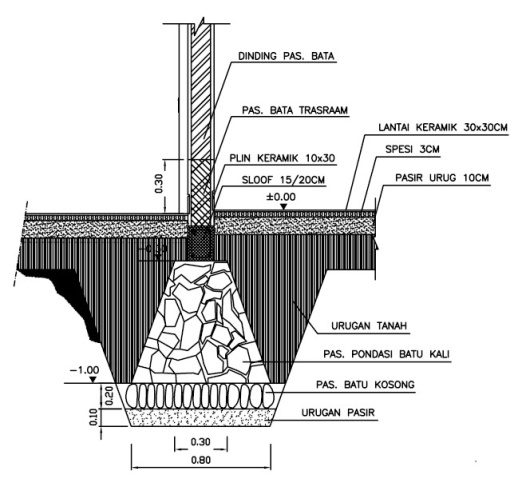 Gambar 4.9 Pondasi Batu KaliSumber : Google.com (2016)Pondasi Foot platePondasi foot plate ini biasanya dipakai untuk bangunan gedung 2 sampai 4 lantai, dengan kondisi tanah dengan daya dukung tanah (sigma) antara : 1,5 – 2,00 kg/cm2.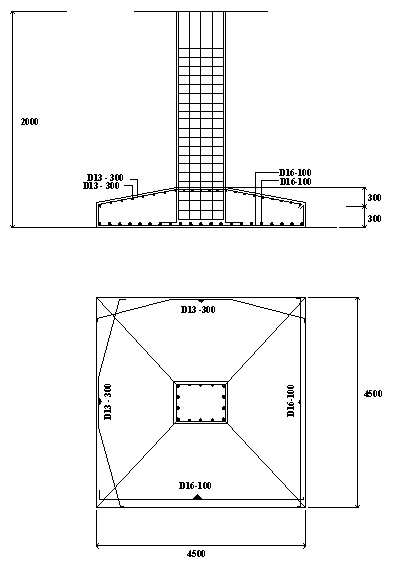 Gambar 4.10 Pondasi FootplatSumber : Google.com (2016)Pondasi Tiang PancangPondasi tiang pancang adalah suatu konstruksi pondasi yang mampu menahan gaya orthogonal ke sumbu tiang dengan jalan menyerap lenturan. Pondasi tiang pancang digunakan pada tanah-tanah lembek, tanah berawa, dengan kondisi daya dukung tanah (sigma tanah) kecil, kondisi air tanah tinggi dan tanah keras pada posisi sangat dalam.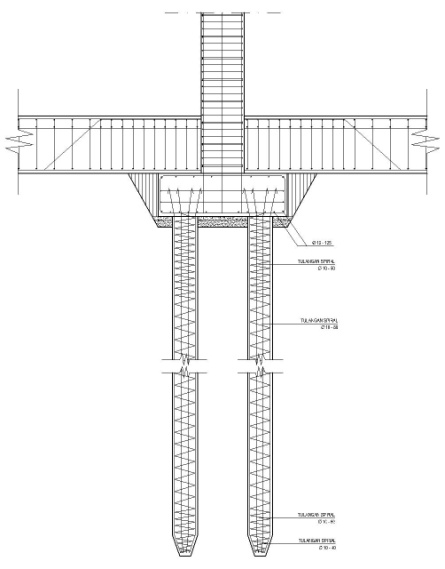 Ganbar 4.11 Pondasi Tiang PancangSumber : Google.com (2015)Mid StructureMid structure adalah struktur bagian tengah bangunan yang terdiri atas, struktur rangka kaku (ring frame structure) dan struktur dinding rangka geser (frame shear wal structure)Upper StructureUpper Structure adalah struktur bangunan yang berada di atas permukaan tanah atau pada bagian atas bangunan. Sistem struktur yang digunakan pada bagian ini dapat berupa system konvensional untuk grid dengan bentang kecil, dan system struktur advance seperti shell structure, space frame, folded plate, cable untuk bangunan dengan bentang lebar.4.5.	Pendekatan Aspek Arsitektural4.5.1.	Tampilan BangunanTampilan dari suatu bangunan merupakan salah satu unsur yang penting dari bangunan. Fasad bangunan dapat digunakan sebagai sarana untuk menyampaikan makna dan ide kedalam bentuk suatu tampilan pada bangunan.Pondok Pesantren Modern tingkat MTs ini merupakan suatu bangunan pendidikan dan asrama, maka dari itu diciptakan sebuah bangunan yang dapat mencerminkan fungsi pendidikan dan asrama serta tidak lupa fungsi agama yang harus ditonjolkan namun tidak meninggalkan kesan modern.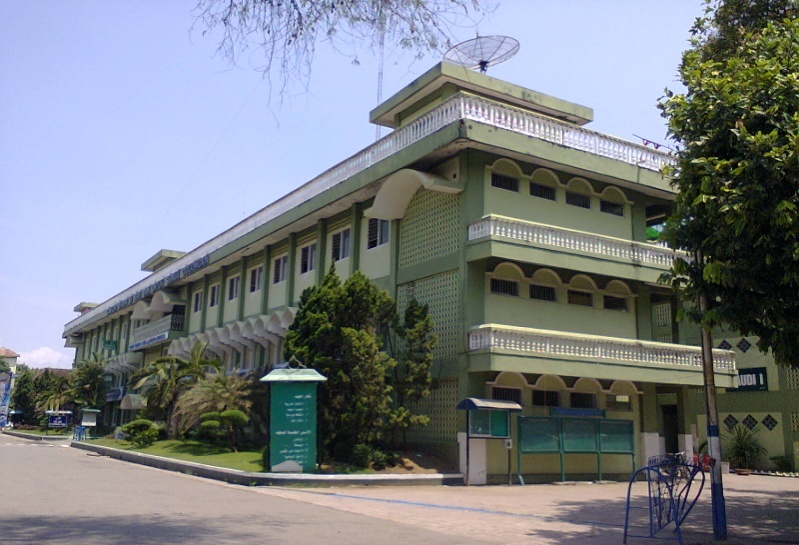 Gambar 4.12 Pondok Pesantren Modern GontorSumber : Gontor.co.idSelain itu Pondok Pesantren Modern tingkat MTs ini tentu harus sesuai dengan kaidah Arsitektur Islam, seperti menggunakan unsur dekoratif seperti seni kaligrafi atau ornament yang mengingatkan kepada Sang Pencipta, tidak menggunakan ornamen atau simbol yang bertentangan dengan Al-Qur’an, serta menggunakan warna-warna yang selaras dengan alam.4.5.2.	Massa BangunanMassa bangunan untuk pondok pesantren ini terdiri dari beberapa massa yang disesuaikan dengan kelompok kegiatan masing-masing. Massa bangunan pondok pesantren ini terdiri dari :Bangunan utama yang terdiri dari masjid, sekolah dan juga asrama.Bangunan pengelola.Bangunan penunjang berupa fasilitas untuk mendukung kegiatan utama yang ada di dalam pondok pesantrenBangunan servisPola yang akan diterapkan dalam perancangan massa bangunan pondok pesantren ini adalah :Menghargai landscape ilmiah yang ada di sekitar tapak sebagai respon dari iklim tropis yang ada di IndonesiaMenyesuaikan dengan bentuk tapak, dan didesain terhadap penggunaan bentuk dan sumbu jalan untuk menentukan orientasi bangunan.Memperhatikan orientasi arah dalam meletakkan massa bangunan dan mencegah panas dengan pola bangunan kearah utara-selatan.Memperhatikan lebar bangunan agar cross ventilation dapat dimanfaatkan dengan semaksimal mungkin.Penempatan massa bangunan memperhatikan jarak yang cukup antar bangunan agar dapat tercipta sirkulasi udara yang maksimal antar bangunan satu dan lainnya.Memisahkan massa bangunan berdasarkan zona, yaitu zona kegiatan utama, penunjang, pengelola dan servis.Yang tidak kalah penting adalah pemanfaatan daerah hijau untuk memperbaiki iklim mikro di lingkungan pondok pesantren modern ini agar menjadi pelindung dari panas dan menciptakan lingkungan  pondok yang nyaman dengan suhu yang bersahabat.No.Mata PelajaranAlokasi Waktu Belajar Per MingguAlokasi Waktu Belajar Per MingguAlokasi Waktu Belajar Per MingguAlokasi Waktu Belajar Per MingguNo.Mata PelajaranVIIVIIIVIIIIXKelompok Pelajaran UmumKelompok Pelajaran UmumKelompok Pelajaran UmumKelompok Pelajaran UmumKelompok Pelajaran UmumKelompok Pelajaran Umum1Pendidikan Agama dan Budi Pekerti33332Pendidikan Pancasila dan Kewarganegaraan33333Bahasa Indonesia66664Bahasa Inggris44445Matematika55556Ilmu Pengetahuan Alam55557Ilmu Pengetahuan Sosial44448Pendidikan Jasmani, Olahraga dan Kesehatan33339Seni Budaya333310Prakarya222211Teknologi Ilmu Komputer2222Kelompok Pelajaran AgamaKelompok Pelajaran AgamaKelompok Pelajaran AgamaKelompok Pelajaran AgamaKelompok Pelajaran AgamaKelompok Pelajaran Agama12Al – Qur’an222213Ilmu Tafsir222214Ilmu Hadits222215Tauhid222216Ushul Fiqh222217Akhlaq Tasawuf222218Tarikh222219Bahasa Arab222220Nahwu-Sharf222221Balaghah222222Ilmu Kalam2222Jumlah TotalJumlah Total60606060PelakuAktivitasKebutuhan RuangPengurus / KyaiMemimpin / Mengasuh pondok pesantrenMembaca bukuBerhubungan dengan ustadz / guru, kepala bagian dan staffMenemui tamuRapatBerhubungan dengan kesehatanKegiatan makan dan minumBeribadahKegiatan MCKIstirahatParkir kendaraanRuang pengurus / kyaiPerpustakaanRuang ustadz / guru, Ruang kepala bagian, , Ruang administrasi dan tata usahaRuang tamuRuang rapatPoliklinikKantinMasjidLavatoryHunian pengurus / kyaiTempat parkirUstadz / GuruMengajarMembaca bukuMengajar kegiatan outdoor / OlahragaMengajar kegiatan indoorBerhubungan dengan kesehatanMembeli ATKKegiatan makan dan minumBerhubungan dengan pengurus / kyai, kepala bagian dan staff sekolahRapatBeribadahKegiatan MCKIstirahatMenemui tamuParkir kendaraanRuang kelasPerpustakaanLapangan olahragaRuang aulaPoliklinikKoperasiKantinRuang pengurus / kyai, Ruang ustadz / guru, Ruang kepala bagian, Ruang Konseling, Ruang administrasi dan tata usahaRuang rapatMasjidLavatoryAsrama ustadzRuang tamuTempat parkirSantriBelajarMembaca bukuKegiatan praktikMelaksanakan kegiatan outdoor / OlahragaMelaksanakan kegiatan indoorBerhubungan dengan kesehatanMembeli ATKKegiatan makan dan minumBerhubungan dengan pengurus / kyai, ustadz / guru, kepala bagian dan staff sekolahBeribadahKegiatan MCKIstirahatRuang kelasPerpustakaanLaboratoriumLapangan olahragaRuang aulaPoliklinikKoperasiKantinRuang pengurus / kyai, Ruang ustadz / guru, Ruang kepala bagian, Ruang Konseling, Ruang administrasi dan tata usahaMasjidLavatoryAsrama santriKepala bagian / StaffMengurus bagian adminitrasiMengurus bagian keuanganMengurus bagian seta pengelolaanMembaca bukuBerhubungan dengan pengurus / kyai dan ustadz / guruMenemui tamuRapatBerhubungan dengan kesehatanKegiatan makan dan minumBeribadahKegiatan MCKParkir kendaraanRuang administrasiRuang tata usahaRuang kepala bagianPerpustakaanRuang pengurus / kyai dan ruang ustadz / guruRuang tamuRuang rapatPoliklinikKantinMasjidLavatoryTempat parkirPustakawanMengelola perpustakaanMenemui tamuRapatBerhubungan dengan kesehatanKegiatan makan dan minumBeribadahKegiatan MCKParkir kendaraanPerpustakaanRuang rapatPoliklinikKantinMasjidLavatoryTempat parkirSecurityMenjaga keamanan di area pondok pesantrenBerhubungan dengan kesehatanBeribadahKegiatan makan dan minumKegiatan MCKParkir kendaraan1a. Pos jaga1b. Area pondok pesantrenPoliklinikMasjidKantinLavatoryTempat parkirCleaning ServiceMembersihkan area pondok pesantrenBerhubungan dengan area gudangBerhubungan dengan kesehatanKegiatan makan dan minumBeribadahKegiatan MCKParkir kendaraan1a. Janitor1b. Area pondok pesantrenGudangPoliklinikKantinMasjidLavatoryTempat parkirPengurus DapurMemasakBerhubungan dengan kesehatanBeribadahKegiatan MCKParkir kendaraanKantinPoliklinikMasjidLavatoryTempat parkirTamuMengunjungi santriMengunjungi pengelola pondok  pesantrenBeribadahKegiatan MCKParkir kendaraanArea pondok pesantrenRuang tamuMasjidLavatoryTempat parkirKelompok KegiatanKeteranganJenis RuangKelompok Aktivitas UtamaMemimpin / Mengelola pondok pesantrenRuang pengurus / KyaiRuang Ustadz / GuruKelompok Aktivitas UtamaKegiatan Belajar MengajarRuang kelasKelompok Aktivitas UtamaKegiatan AsramaAsrama Ustadz / GuruAsrama Santri Laki – lakiAsrama Santri PerempuanKelompok Aktivitas UtamaBeribadahMasjidKelompok Aktivitas PendukungKegiatan dalam Kantor di Pondok PesantrenRuang Kepala BagianRuang Administrasi dan Tata UsahaRuang KonselingRuang RapatRuang TamuKelompok Aktivitas PendukungKegiatan IndoorRuang AulaKelompok Aktivitas PendukungKegiatan di PerpustakaanRuang PerpustakaanKelompok Aktivitas PendukungKegiatan di LaboratoriumRuang LaboratoriumKelompok Aktivitas PendukungKegiatan yang Berhubungan Dengan KesehatanPoliklinikKelompok Aktivitas PenunjangKegiatan Makan dan MinumKantinKelompok Aktivitas PenunjangKegiatan membeli ATKKoperasiKelompok Aktivitas PenunjangKegiatan Outdoor / OlahragaLapangan OlahragaKelompok Aktivitas PenunjangBerkunjung ke Pondok PesantrenRuang TamuKelompok Aktivitas PenunjangParkir KendaraanTempat ParkirKelompok Aktivitas ServisMenjaga Keamanan Pondok PesantrenPos JagaKelompok Aktivitas ServisKegiatan Kebersihan dan Barang - arangJanitorGudangKelompok Aktivitas ServisKegiatan Masak memasak di KantinDapur KantinKelompok Aktivitas ServisKegiatan MCKLavatoryNoPelaku KegiatanJumlah Orang1Pengurus / Kyai / Kepala Sekolah12Bidang Rumah TanggaKepala Bidang Rumah TanggaBagian HunianStaf Bagian HunianBagian DapurStaf Bagian DapurBagian KeamananStaf Bagian Keamanan112110163Bidang Pendidikan Dan PengajaranUstadz / GuruSie LaboratoriumSie PerpustakaanSie Bimbingan / KonselingSie Agama3622224Bidang AdministrasiKepala Bidang AdministrasiKepala Bagian KeuanganSie AkuntansiSie OperasionalKepala Bagian HumasSie HumasKepala Bagian PersonaliaKepala Bagian Tata UsahaSie Tata Usaha1122121125Bidang Pengelolaan dan PerawatanKepala Bidang Pengelolaan dan PerawatanKepala Bagian Pengadaan dan LogistikSie PengadaanSie LogistikKepala Bagian PembangunanSie PembagunanKepala Bagian PerawatanSie PerawatanSie Kebersihan112121224SimbolSumberSBStudi BandingDAData Arsitek (Ernest Neufert, 1992)PerMenPeraturan Menteri Pendidikan Nasional Republik Indonesia No. 24 Tahun 2007 tentang Standar Sarana dan Prasarana Untuk Sekolah Dasar/Madrasah Ibtidaiyah (SD/MI), Sekolah Menengah Pertama/Madrasah Tsanawiyah (SMP/MTs), dan Sekolah Menengah Atas/Madrasah Aliyah (SMA/MA)DepagDepartemen Agama RI Direktorat Jenderal Kelembagaan Agama Islam Tahun 2003 tentang Pola Pengembangan Pondok PesantrenAAsumsiNBANational Basketball AssociationNo.Kebutuhan RuangSumberStandarKapasitasLuas (m2)Pengelola Pondok PesantrenPengelola Pondok PesantrenPengelola Pondok PesantrenPengelola Pondok PesantrenPengelola Pondok PesantrenPengelola Pondok Pesantren1R. Pengurus / Kyai / Kepala SekolahDA6 m2/unit1 unit6 m22R. Ustadz / GuruDA96 m21 unit96 m23R. RapatDA18 m21 unit18 m24R. TamuSB12 m21 unit12 m25PantryDA4 m21 unit4 m26JanitorDA2 m21 unit2 m27Lavatory PriaDA3 m2/unit2 unit6 m28Lavatory WanitaDA3 m2/unit2 unit6 m2JumlahJumlahJumlahJumlahJumlah150 m2Sirkulasi 30 %Sirkulasi 30 %Sirkulasi 30 %Sirkulasi 30 %Sirkulasi 30 %45 m2Jumlah Luas Ruang Pengelola Pondok PesantrenJumlah Luas Ruang Pengelola Pondok PesantrenJumlah Luas Ruang Pengelola Pondok PesantrenJumlah Luas Ruang Pengelola Pondok PesantrenJumlah Luas Ruang Pengelola Pondok Pesantren195 m2No.Kebutuhan RuangSumberStandarKap. (org)Jml. RuangLuas (m2)Kegiatan PendidikanKegiatan PendidikanKegiatan PendidikanKegiatan PendidikanKegiatan PendidikanKegiatan PendidikanKegiatan Pendidikan1R. KelasPerMen67.5 m2/unit2512 unit810 m22Lab. BahasaDA67.5 m2/unit251 unit67.5 m23Lab. IPADA67.5 m2/unit251 unit67.5 m24Lab. TIKDA67.5 m2/unit251 unit67.5 m25Lavatory SantriDA3 m2/unit112 unit36 m26PerpustakaanDA292.5 m2/unit501 unit292.5 m27GudangDA11.25 m2/unit-1 unit11.25 m2JumlahJumlahJumlahJumlahJumlahJumlah1363.5 m2Sirkulasi 30 %Sirkulasi 30 %Sirkulasi 30 %Sirkulasi 30 %Sirkulasi 30 %Sirkulasi 30 %409.05 m2Jumlah Luas Ruang untuk Kegiatan PendidikanJumlah Luas Ruang untuk Kegiatan PendidikanJumlah Luas Ruang untuk Kegiatan PendidikanJumlah Luas Ruang untuk Kegiatan PendidikanJumlah Luas Ruang untuk Kegiatan PendidikanJumlah Luas Ruang untuk Kegiatan Pendidikan1772.55 m2No.Kebutuhan RuangSumberStandarKap.Luas (m2)Ruang HunianRuang HunianRuang HunianRuang HunianRuang HunianRuang Hunian1Asrama SantriKamar @ 5 orang LavatoryLaundryDADAA24 m2/unit24 m2/unit8 m2/unit60 unitunit12 unit1440 m2288 m296 m22Hunian Ustadz / GuruKamar @ 2 orangLavatoryDepagDA12 m2/unit3 m2/unit6 unit4 unit72 m212 m23KantinArea MakanArea AntriDAA0.8 m2/org0.2 m2/org312 org312 org249.6 m262.4 m24Dapur + Area CuciA50 % x Area Makan1 unit124.8 m2JumlahJumlahJumlahJumlahJumlah2344.8 m2Sirkulasi 30 %Sirkulasi 30 %Sirkulasi 30 %Sirkulasi 30 %Sirkulasi 30 %703.44 m2Jumlah Luas Ruang HunianJumlah Luas Ruang HunianJumlah Luas Ruang HunianJumlah Luas Ruang HunianJumlah Luas Ruang Hunian3048.24 m2No.Kebutuhan RuangSumberStandarKap.Luas (m2)Ruang PeribadatanRuang PeribadatanRuang PeribadatanRuang PeribadatanRuang PeribadatanRuang Peribadatan1R. ShalatDA1 m2/org360 org360 m22R. Mihab dan KhotbahSB6 m2/unit1 unit6 m23R. OperatorSB9 m2/unit1 unit9 m24R. PerlengkapanSB9 m2/unit1 unit9 m25R. Wudhu PutraDA0.8 m2/org10 org8 m26R. Wudhu PutriDA0.8 m2/org10 org8 m27Lavatory PutraDA3 m2/unit2 unit6 m28Lavatory PutriDA3 m2/unit2 unit6 m2JumlahJumlahJumlahJumlahJumlah412 m2Sirkulasi 30 %Sirkulasi 30 %Sirkulasi 30 %Sirkulasi 30 %Sirkulasi 30 %123.6 m2Jumlah Luas Ruang PeribadatanJumlah Luas Ruang PeribadatanJumlah Luas Ruang PeribadatanJumlah Luas Ruang PeribadatanJumlah Luas Ruang Peribadatan535.6 m2No.Kebutuhan RuangSumberStandarKap.Luas (m2)Fasilitas PenunjangFasilitas PenunjangFasilitas PenunjangFasilitas PenunjangFasilitas PenunjangFasilitas Penunjang1R. AulaDA0.5 m2/org300 org150 m22PlazaA72 m2172 m23Lapangan OlahragaBasketNBA28 x 15 m1 unit560 m24PoliklinikR. DokterR. PeriksaR. RawatR. TungguLavatoryGudangDADADADASBDA5 m2/unit5 m2/unit5 m2/unit1 m2/org3 m2/unit5 m2/unit1 unit1 unit2 unit8 org1 unit1 unit5 m25 m210 m28 m23 m25 m25R. OSISSB11.25 m2/unit10 org11.25 m26KoperasiSB45 m2/unit1 unit45 m27Pos JagaSB4 m2/unit3 unit12 m2JumlahJumlahJumlahJumlahJumlah886.25 m2Sirkulasi 30 %Sirkulasi 30 %Sirkulasi 30 %Sirkulasi 30 %Sirkulasi 30 %265.875 m2Jumlah Luas Fasiltas PenunjangJumlah Luas Fasiltas PenunjangJumlah Luas Fasiltas PenunjangJumlah Luas Fasiltas PenunjangJumlah Luas Fasiltas Penunjang1152.125 m2No.Kebutuhan RuangSumberStandarKap.Luas (m2)ParkirParkirParkirParkirParkirParkir1Mobil PengelolaDA14.4 m2/unit1 unit14.4 m22Motor PengelolaDA2 m2/unit2 unit4 m23Mobil Pondok PesantrenDA14.4 m2/unit 1 unit14.4 m24Motor Pondok PesantrenDA2 m2/unit2 unit4 m25Mobil PengunjungDA14.4 m2/unit10 unit144 m26Motor PengunjungDA2 m2/unit25 unit50 m2JumlahJumlahJumlahJumlahJumlah230.8 m2Sirkulasi 100 %Sirkulasi 100 %Sirkulasi 100 %Sirkulasi 100 %Sirkulasi 100 %230.8 m2Jumlah Luas ParkirJumlah Luas ParkirJumlah Luas ParkirJumlah Luas ParkirJumlah Luas Parkir461.6 m2Total Luas BangunanTotal Luas BangunanKelompok Kegiatan Pengelola195 m2Kelompok Kegiatan Utama5356.39 m2Kelompok Kegiatan Penunjang1152.125 m2Parkir461.6 m2Jumlah7165.115 m2KriteriaBobotTapak 1Tapak 1Tapak 1KriteriaBobotKondisiNB x NAksesibilitas25 %Mudah dijangkau dengan kendaraan roda 2 dan 430.75Infrastruktur20 %Memiliki kelengkapan infrastruktur40.8Topografi20 %Lahan relatif datar20.4Kondisi Lingkungan15 %Mutu lingkungan cukup30.45Kebisingan10 %Cukup tenang / Cukup jauh dari kebisingan30.3View10 %Cukup menarik30.3Jumlah nilai pembobotanJumlah nilai pembobotanJumlah nilai pembobotanJumlah nilai pembobotan3KriteriaBobotTapak 1Tapak 1Tapak 1KriteriaBobotKondisiNB x NAksesibilitas25 %Mudah dijangkau dengan kendaraan roda 2 dan 420.5Infrastruktur20 %Memiliki kelengkapan infrastruktur40.8Topografi20 %Lahan relatif datar30.6Kondisi Lingkungan15 %Mutu lingkungan cukup30.45Kebisingan10 %Cukup tenang / Cukup jauh dari kebisingan30.3View10 %Cukup menarik30.3Jumlah nilai pembobotanJumlah nilai pembobotanJumlah nilai pembobotanJumlah nilai pembobotan2.95KriteriaBobotTapak 1Tapak 1Tapak 1KriteriaBobotKondisiNB x NAksesibilitas25 %Mudah dijangkau dengan kendaraan roda 2 dan 441Infrastruktur20 %Memiliki kelengkapan infrastruktur40.8Topografi20 %Lahan relatif datar40.8Kondisi Lingkungan15 %Mutu lingkungan cukup30.45Kebisingan10 %Cukup tenang / Cukup jauh dari kebisingan30.3View10 %Cukup menarik30.3Jumlah nilai pembobotanJumlah nilai pembobotanJumlah nilai pembobotanJumlah nilai pembobotan3.65